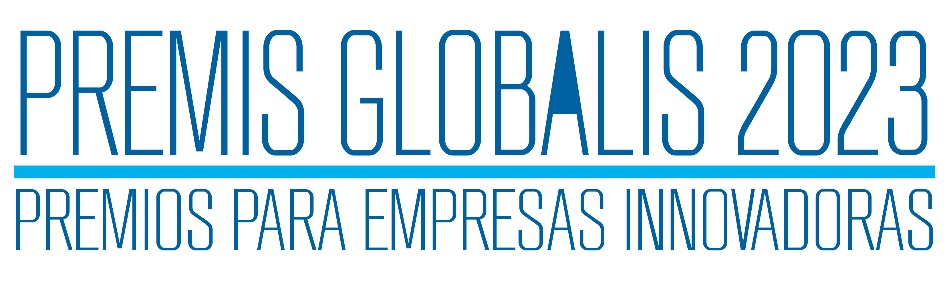 Formulario de participaciónIdentificación de la empresaPresentación de la empresa1. Actividad de la empresa Máximo permitido 500 caracteres.2. Líneas de negocio. Máximo permitido 1500 caracteres.3. Mercado. Sector/es a los que van dirigidos los productos/servicios. Máximo permitido 1000 caracteres.4. Competencia existente (principales competidores y diferencias respecto a la competencia). Máximo permitido 1500 caracteres.5. Innovación que presenta el proyecto (Diferenciación. Tecnología. Patente/ modelo de utilidad. Previsión de acciones de I+D. Acuerdos de investigación con otros organismos). Máximo permitido 1000 caracteres.6. Fase en la que se encuentra la empresa, proyectos actuales. Máximo permitido 850 caracteres.7. Perspectivas de crecimiento y proyectos de futuro. Nuevas líneas de negocio que se plantean desarrollar para crecer. Máximo permitido 850 caracteres.8. Grado de internacionalización. Máximo permitido 850 caracteres.9. Organigrama y RRHH de la empresa (departamentos, personas que trabajan en cada uno). Máximo permitido 800 caracteres.10. Equipo promotor y directivo. Breve resumen Capacidad Técnica y de Gestión (formación, experiencia y conocimientos en gestión empresarial del equipo promotor). Máximo permitido 1000 caracteres.11. Datos Financieros(1) BAII, Beneficios antes de intereses e impuestos12. Ayudas/subvenciones recibidas. 13. Premio/reconocimientos recibidos. Declaración ResponsableDECLARA:que son ciertos cuantos datos figuran en la presente candidatura.que da su consentimiento para que los datos personales que figuran en el presente documento puedan integrarse en la base de datos de Fundación Globalis y ser utilizados por ésta para los fines indicados en las bases de la presente convocatoria.que conoce y acepta las bases de la convocatoria a la que se vincula este formulario de participaciónY para que conste, y a efectos de su presentación en Fundación Globalis, firmo la presente declaraciónEn ………………… a ….. de ………….. de 2023Firma del representante legalRazón SocialCIFDirecciónAño inicio actividadTelf.MóvilRepresentante LegalDNIPersona ContactoDNIEmailWeb 2016201720182019202020212022Capital SocialPlantilla VentasBAII (1)InversionesDon/Dña.DNIEn nombre y representación deNIF